Оглавление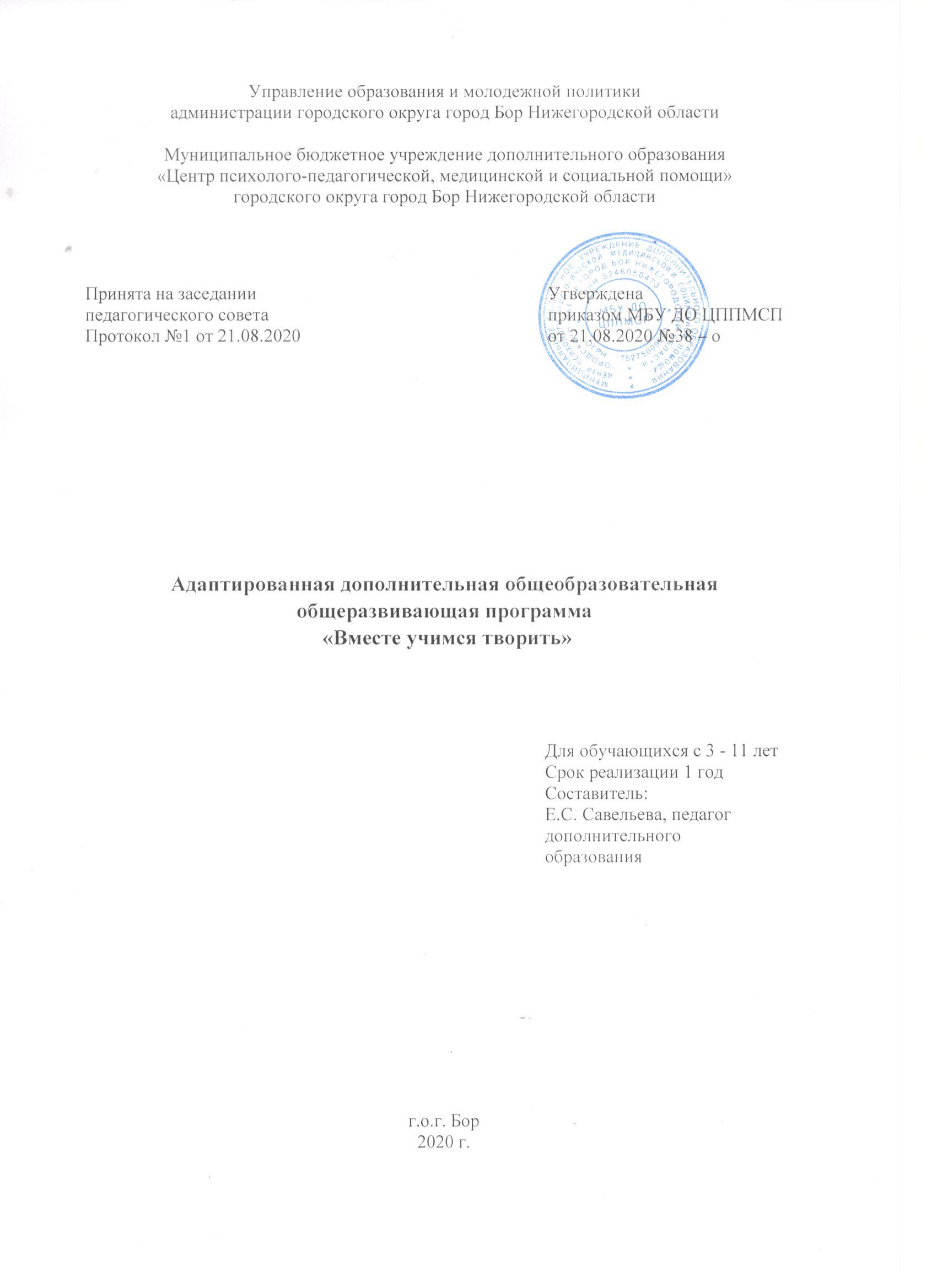 1.Пояснительная записка……………………………………………..…32. Учебный план. ………………………………………………………….93. Календарный учебный график…………………………………….…104. Рабочая программа……………………………………………………..114.1. Рабочая программа 3 – 4 лет………………….………………....…...114.2.Рабочая программа 5 – 6 лет……………………………..……....…...124.3.Рабочая программа 7 – 11 лет………………………….……………..135.Содержание программы………………………………………………145.1.Содержание программы 3 – 4 лет………………………….…………145.2.Содержание программы 5 – 6 лет…………………………….………185.3.Содержание программы 7 – 11 лет ………………………………......236.Методическое обеспечение рабочей программы……………….…..267.Оценочный материал ……………………………………………….....27 8. Список литературы ……………………………………………………291. Пояснительная запискаПрограмма «Вместе учимся творить» - это программа социально-педагогической направленности. Программа отвечает на образовательные потребности детей, направленная на самореализацию, гармоничное развитие и повышения уровня готовности к взаимодействию с людьми. Нормативно-правовые документы, в соответствии с которыми разработана программа:• Федеральный закон от 29 декабря 2012 г. N 273-ФЗ «Об образовании в Российской Федерации».• Указ Президента РФ от 29 мая 2017 г. N240 «Об объявлении в Российской Федерации десятилетия детства».• Приказ Министерства Просвещения Российской Федерации от 09 ноября 2018 г. №196 «Об утверждении Порядка организации и осуществления образовательной деятельности по дополнительным общеобразовательным программам».• Концепция развития дополнительного образования детей, утверждённая распоряжением Правительства Российской Федерации от 4 сентября 2014 г. № 1726-р• Стратегия развития воспитания в Российской Федерации на период до 2025 года (утверждена распоряжением Правительства Российской Федерации от 29 мая 2015 года №966-р.• СанПиН 2.4.4.3172-14 «Санитарно-эпидемиологические требования к устройству, содержанию и организации режима работы образовательных организаций дополнительного образования детей».• СанПиН 2.4.2.3286-15 «Санитарно-эпидемиологические требования к условиям и организации обучения и воспитания в организациях, осуществляющих образовательную деятельность по адаптированным основным общеобразовательным программам для обучающихся с ограниченными возможностями здоровья».• Локальные акты МБУ ДО ЦППМСП.Сегодня необходимо акцентировать внимание на социальном заказе государства, связанного с необходимостью раннего выявления детей с ограниченными возможностями здоровья и их подготовки к жизни в быстро меняющихся условиях, их интеграции в общество, через создание системы социальных, психолого-педагогических и методических служб, а также совершенствования их организационно-управленческой и научно-методической деятельности.Большой проблемой для детей с ограниченными возможностями здоровья является недостаток общения. Острота проблемы заключается в том, что «особые» дети не имеют возможности постоянного общения среди сверстников в силу закрытого образа жизни. Приобщение «особого» ребенка к основам декоративно-прикладного творчества в раннем возрасте – один из самых простых, доступных и увлекательных способов гармоничного развития личности. Постепенно к каждому ребенку придет опыт, сформируются навыки, и он с легкостью выполнит большую, сложную работу самостоятельно, без помощи педагога, но всегда будет помнить, и ценить те первые шаги, которые взрослый и ребенок сделали вместе.Новизна программы заключается в том, что в работе используются известные всем материалы для творчества, а также нетрадиционные техники и материалы, что позволяет детям с ограниченными возможностями почувствовать успех в своей творческой деятельности.Педагогическая целесообразность. В программе «Вместе учимся творить» на первый план выдвигается не обучающая, а развивающая функция. Это означает, что формирование знаний и умений не самоцель, а средство для формирования и развития личности ребенка: его общей культуры, своих возможностей, раскрытие интеллектуальных и личностных качеств (познавательных, волевых, эмоциональных), творческих способностей, овладение детьми ведущими видами деятельности (игровой, продуктивной, познавательно – исследовательской, коммуникативной), умение общаться и сотрудничать со взрослыми и сверстниками, обеспечивающих полноценное развитие личности дошкольника и направленных на его успешную социализацию.Отличительные особенности программы. Программа "Развивайка" построена на основе следующих принципов: 1) принцип развивающего подхода (основывается на идее Л. С. Выготского о «зоне ближайшего развития»), заключающийся в том, что обучение должно вести за собой развитие ребёнка;2) принцип сознательности и активности детей, означающий, что педагог должен предусматривать в своей работе приёмы активизации познавательных способностей детей. Перед ребёнком необходимо ставить познавательные задачи, в решении которых он опирается на собственный опыт. Этот принцип способствует более интенсивному психическому развитию дошкольников и предусматривает понимание ребёнком материала и успешное применение его в практической деятельности в дальнейшем;3) принцип доступности и индивидуализации, предусматривающий учёт возрастных, физиологических особенностей и характера патологического процесса;4) принцип постепенного повышения требований, предполагающий постепенный переход от более простых к более сложным заданиям по мере овладения и закрепления формирующихся навыков;5) принцип наглядности, обеспечивающий тесную взаимосвязь и широкое взаимодействие всех анализаторных систем организма с целью обогащения слуховых, зрительных  и  двигательных образов детей.6) принцип прочности, предполагает закрепление объясненного и осмысленного материала в памяти учащихся.Возраст детей, участвующих в реализации ПрограммыДанная программа предусмотрена для обучающихся 5 – 11 лет.Формы и режим занятийПродолжительность обучения: 36 учебные недели. Программа реализуется в течение 1 года с сентября по май. Занятия проводятся 1 раз в неделю по 2 академических часа. Для обучающихся 3 -4 лет одно занятие длится 20 минут, перерыв между занятиями 10 минут. В программу входят практические и теоретические часы.Для обучающихся 5 -6 лет одно занятие длится 25 минут, перерыв между занятиями 10 минут. В программу входят практические и теоретические часы. Для обучающихся 7-11 лет занятие длится 45 минут, перерыв между занятиями 10 минут. В программу входят практические и теоретические часы.Форма организации детей – индивидуальная.Цель программы: Формирование социально и творчески активной личности посредством развития мелкой моторики, тонких и точных движений пальцев рук через использование нетрадиционных техник декоративно-прикладного творчества.Задачи программы:Обучающие: учить детей правильно и бережно обращаться с материалами и инструментами, а также правильно их хранить; формировать навыки работы в разнообразных техниках нетрадиционного рисования; освоение детьми работы с разнообразными материалами; овладевать техникой смешения и сочетания цветов.Развивающие: развивать восприятие детьми красоты окружающего мира; развивать воображение детей, поддерживая проявления их фантазий, смелости в изложении собственных замыслов; развивать мелкую моторику; развивать устойчивый интерес к декоративно-прикладному искусству, мелкой пластике. Воспитательные: воспитывать художественный вкус и чувство гармонии; формировать способность самостоятельно создавать выразительные образы в различных видах деятельности; создавать комфортную обстановку, атмосферу доброжелательности, сотрудничества.Нормативные сроки освоения Программы – 1 год.Планируемые результаты освоения ПрограммыДети в младшем возрасте должны уметь: называть и различать семь цветов; отождествлять цвет с образом (предметом); использовать имеющиеся цвета для получения новых цветов, которые тоже имеют свои самостоятельные названия; находить при работе с красками «свой цветовой набор», «свою палитру». Дети среднего возраста должны уметь: используя наименьшее количество красок, создавать наибольшее смешение цветов; Дети старшего возраста должны уметь: использовать сочетания ярких цветов, стараясь вводить цвета различных тонов и оттенков; уметь работать с ножницами; уметь приклеивать элементы цветной бумаги на «свои» места.Организационно-методические условия реализации ПрограммыЗанятия по программе «Акварелька» проводятся в отдельном помещении, отвечающем санитарно-гигиеническим нормам; в сухом, с естественным доступом воздуха, легко проветриваемом, и с достаточным освещением кабинете.Нейтральный цвет стен и изобилие света создаёт хорошие условия для мыслительной деятельности детей, простор для детской фантазии и способствует творчеству. Тут же, вдоль стены, стоят открытые шкафы с полками, на которых хранится дидактические и методические материалы.Форма подведения итогов реализации ПрограммыПромежуточная аттестация проходит два раза в год в форме выставки работ.Материально-техническое оснащение кабинета для проведения занятийУчебное оборудование кабинета включает комплект мебели: столы – 6 шт, стулья 7 шт, учительский стол – 1 шт, интерактивная доска – 1 шт, компьютер – 1 шт.Материалы, инструменты и приспособления:Цветные карандаши, краски, кисти, пластилин, цветная бумага, бумага (формат А4, А3), гуашь, акварель, цветной картон, ножницы, клей, ватные диски, ватные палочки, коктейльные трубочки, нитки, ленты, пуговицы и тд.3.УЧЕБНЫЙ ПЛАНадаптированной дополнительной общеобразовательнойобщеразвивающей программы«Вместе учимся творить»Срок реализации программы: 1 год.3.Календарный учебный графикАдаптированной дополнительной общеобразовательной общеразвивающей программы «Вместе учимся творить»Д – диагностика.А – промежуточная аттестация.К – каникулярный период.4.РАБОЧАЯ ПРОГРАММА4.1. Рабочая программа 3-4 лет.4.2.Рабочая программа 5-6 лет.4.3.Рабочая программа 7-11 лет.5.СОДЕРЖАНИЕ ПРОГРАММЫадаптированной дополнительной общеобразовательной общеразвивающей программы«Вместе учимся творить»5.1.Содержание программы 3-4 года.5.2.Содержание программы 5-6 лет.5.3.Содержание программы 7-11 лет.6. Методическое обеспечение рабочей программыПредставленная программа построена на принципах развивающего обучения, предполагающего формирование у обучающихся умения самостоятельно мыслить, анализировать, обобщать, устанавливать причинно-следственные связи. Методики занятий в объединении являются комплексными – на них используются различные виды деятельности как теоретического, так и практического характера: рассказ, беседы, работа с наглядными пособиями т.д., наглядный (показ мультимедийных материалов, иллюстраций, наблюдение, показ (выполнение) педагогом, работа по образцу и др.); практический (выполнение работ по схемам, шаблонам и др.).Программа предполагает соединение игры, труда и обучения в единое целое, что обеспечивает единое решение познавательных, практических и игровых задач (при ведущем значении последних). Занятия проводятся в игровой форме, в их основе лежат творческая деятельность, т.е. создание оригинальных творческих работ.Методы, в основе которых лежит способ организации занятия:• словесный (устное изложение, беседа, рассказ и т.д.);• наглядный (мультимедия, иллюстрации, работа по образцу и др.);• практический (выполнение работ по инструкционным картам, схемам и др.).Методы, в основе которых лежит уровень деятельности детей:• объяснительно-иллюстративный – дети воспринимают и усваивают готовую информацию;• репродуктивный – учащиеся воспроизводят полученные знания и освоенные способы деятельности;• частично-поисковый – участие детей в коллективном поиске, решение поставленной задачи совместно с педагогом;Методы, в основе которых лежит форма организации деятельности, учащихся на занятиях:• индивидуальный – индивидуальное выполнение заданий, решение проблем и другие.7. Оценочный материалАттестация проводится 2 раза в течение учебного года.Основные диагностические методы педагога: наблюдение, беседа.Формы проведения педагогической диагностики: индивидуальная.Проверка у детей творческих способностей используется методика Г.А. Урунтаевой. По итогам промежуточной аттестации обучающимся присваивается уровень освоения программы: высокий, средний или низкий.Диагностическая карта по методике«Диагностика изобразительной деятельности» Г.А. УрунтаевойН - начало года.С – середина года.К - конец года.Достижение результатов по программе обеспечивается за счет способности обучающихся решать учебно-познавательные и учебно-практические задачи по материалам программы путём диагностики текущих, промежуточных и итоговых учебных достижений. Оценка достижения результатов ведётся по отметочной системе:Высокий - ребенок не испытывает затруднения в работе, не нуждается в помощи взрослого, усидчив, выполняет задания самостоятельно, техническими навыками владеет в совершенстве, знает цвета, аккуратен в работе, равномерно закрашивает весь образ, располагает рисунок на всем листе, складывает лист пополам и тд.Средний - технические навыки освоены частично, выполняет задание с небольшой помощью взрослого, правильно пользуется карандашом, ребенок справляется с заданием частично, складывает лист пополам, ребенок затрудняется выполнить инструкцию педагога, старается быть аккуратным, ребенок владеет техникой рисования, но не равномерно закрашивает образ красками и тд.Низкий - испытывает затруднения в рисовании, нуждается в помощи взрослого, не решителен и не аккуратен в работе, не правильно держит карандаш и не до конца пририсовывает элементы, ребенок затрудняется сложить лист пополам, рисунок смазанный и тд.Критериями оценки результативности обучения воспитанников также являются: - критерии оценки уровня теоретической подготовки воспитанников: соответствие уровня теоретических знаний программным требованиям; широта кругозора; свобода восприятия теоретической информации, осмысленность и свобода использования специальной терминологии; - критерии оценки уровня практической подготовки воспитанников: соответствие уровня развития практических умений и навыков программным требования; свобода владения специальным оборудованием и оснащением; качество выполнения практического задания; технологичность практической деятельности; - критерии оценки уровня развития и воспитанности детей: культура организации практической деятельности: культура поведения; творческое отношение к выполнению практического задания; аккуратность и ответственность при работе.Список литературыАлябьева Е.А. «Психогимнастика в детском саду», ТЦ «Сфера», М., 2003г. Зинкевич – Евстигнеева Т.Д. «Практикум по сказкотерапии», Спб, «Речь», 2006г. Капская А.Ю., Мирончик Т.Л. «Развивающая сказкотерапия для детей», СПб. «Речь», .Киселева М. В. «Арт-терапия в работе с детьми»: Руководство для детских психологов, педагогов, врачей и специалистов, работающих с детьми. - СПб.: Речь, 2006г.Копытин А. И., Свистовская Е. Е. «Арт - терапия детей и подростков». - М.: Когито - Центр, 2007.Копытин А.И., Корт Б. «Техники аналитической арт-терапии», Спб, Речь, 2007г.Капская А.Ю., Мирончик Т.Л. «Планета чудес». Развивающая сказкотерапия для детей. 224 с. обл. Речь, СПб, 2008г.Лебедева Л.Д. «Практика Арт-терапии: Подходы, диагностика, система занятий», Спб, Речь, 2008г.Монина Г.Б., Ларечина Е.В. «Игры для детей от года до трех лет», Спб, «Речь», 2008г.Погосова Н.М. «Цветовой игротренинг», Речь, Спб, .Сакович Н.А. «Технология игры в песок – Игры на мосту», Спб, «Речь», 2008г.Штейнхард Л. «Юнгианская песочная психотерапия», Спб, «Питер», 2001г.№МодульЧасыПромежуточная аттестация (часы)1Модуль первого полугодия3512Модуль второго полугодия351Итого702Всего 72 часа72 часа2020 – 2021 учебный годСентябрьСентябрьСентябрьСентябрьОктябрьОктябрьОктябрьОктябрьОктябрьНоябрьНоябрьНоябрьНоябрьДекабрьДекабрьДекабрьДекабрьДекабрьЯнварьЯнварьЯнварьЯнварьФевральФевральФевральФевральМартМартМартМартАпрельАпрельАпрельАпрельАпрельМайМайМайМайИюньИюльАвгустВсего учебных недель/часов в год2020 – 2021 учебный год1.09 – 6.097.09 –13.0914.09 –20.0921.09 – 27.0928.09 – 4.105.10 – 11.1012.10 – 18.1019.10 – 25.1026.10 –1.112.11 – 8.119.11 – 15.1116.11 – 22.1123.11 – 29.1130.11 – 6.127.12 – 13.1214.12 – 20.1221.12 – 27.1228.12 - 3.014.01 – 10.0111.01 – 17.0118.01 – 24.0125.01 – 31.011.02 – 7.028.02 – 14.0215.02 – 21.0222.02 – 28.021.03 – 7.038.03- 14.0315.03 – 21.0322.03 – 28.0329.03 – 4.045.04 – 11.0412.04 – 18.0419.04 – 25.0426.04 – 2.053.05 – 9.0510.05 – 16.0517.05 – 23.0524.05 – 31.05Всего учебных недель/часов в годНеделя123456789101112131415161718192021222324252627282930313233343536373839Всего учебных недель/часов в годНеделяДАККАКККВсего учебных недель/часов в годЧасы5-6 лет22222222222222222222222222222222222236/72Часы7-11 лет111111111111111111111111111111111111А№п/пНаименование темыКоличество часовКоличество часовКоличество часовФормы контроля№п/пНаименование темыВсегоТеорияПрактикаФормы контроля1Вводное занятие. Радуга. Диагн.20,51,5Беседа2Улитка211Поделка3Малинка20,51,5Поделка4Грибок211Рисунок5Лягушонок20,51,5Поделка6Сова20,51,5Рисунок7Автомобиль20,51,5Рисунок8День бабушек и дедушек211Поделка9Дом  20,51,5Рисунок10Ежик211Рисунок11Лето в банке20,51,5Рисунок12Осьминог211Рисунок13День матери20,51,5Поделка14Часы20,51,5Рисунок15Ослик 20,51,5Рисунок16Дед Мороз.20,51,5Рисунок17Елочка Промежуточная аттестация.211Выставка работ18Снегурочка  211Рисунок19Снеговик20,51,5Рисунок20Снежинка211Поделка21Кит20,51,5Рисунок22Необычные животные211Поделка23Собака211Рисунок24День защитника Отечества20,51,5Поделка25Кошка20,51,5Поделка26Международный женский день20,51,5Поделка27Масленица20,51,5Поделка28Жираф211Рисунок29Инопланетянин211Рисунок30Избушка на курьих ножках20,51,5Рисунок31День космонавтики 211Поделка32Динозавр20,51,5Рисунок33Пасха20,51,5Поделка34Обезьянка20,51,5Рисунок35Медуза. 20,51,5Рисунок36Пчела. Промежуточная аттестация.211Выставка работИтого72 ч.2844№п/пНаименование темыКоличество часовКоличество часовКоличество часовФормы контроля№п/пНаименование темыВсегоТеорияПрактикаФормы контроля1Вводное занятие. Радуга-дуга. Диагностика.20,51,5Беседа2Разноцветные жуки211Поделка3Подберезовик20,51,5Поделка4Колючий зверь211Рисунок5Черепашка20,51,5Поделка6Осенний пейзаж20,51,5Рисунок7Хрюшка20,51,5Поделка8Веточка рябины211Поделка9День бабушек и дедушек20,51,5Поделка10Змейка211Рисунок11Хитрая лисица20,51,5Рисунок12Ворона и лисица211Рисунок13День матери20,51,5Поделка14Избушка на курьих ножках20,51,5Рисунок15Самовар 20,51,5Рисунок16Дедушка Мороз20,51,5Рисунок17Елочка. Промежуточная аттестация.211Выставка работ18Внучка Снегурочка211Рисунок19Кит 20,51,5Рисунок20Снежинка 211Поделка21Необычные животные20,51,5Рисунок22Котик211Поделка23Шапка211Рисунок24День защитники отечества20,51,5Поделка25Грач20,51,5Поделка26Международный женский день 20,51,5Поделка27Масленица20,51,5Поделка28Динозаврики211Рисунок29Крокодил211Рисунок30Матрешки 20,51,5Рисунок31День космонавтики211Поделка32Роботы20,51,5Рисунок33Чебурашка20,51,5Рисунок34Пасхальный подарок211Поделка35Шмеленок. 211Поделка36Цветные животные Промежуточная аттестация211Выставка работИтого72 ч.2646№п/пНаименование темыКоличество часовКоличество часовКоличество часовФормы контроля№п/пНаименование темыВсегоТеорияПрактикаФормы контроля1Вводное занятие. Радуга. Диагностика.211Беседа2Гусеница20,51,5Поделка3На полянке 20,51,5Поделка4Еж211Рисунок5Черепаха20,51,5Поделка6Осенний пейзаж211Рисунок7Свинка 20,51,5Поделка8Рябинка20,51,5Поделка9День бабушек и дедушек20,51,5Поделка10Уж 20,51,5Рисунок11Лиса211Рисунок12Ворона и лисица20,51,5Рисунок13День матери20,51,5Поделка14Избушка на курьих ножках211Рисунок15Чайник20,51,5Рисунок16Дед Мороз20,51,5Рисунок17Елка. Промежуточная аттестация.20,51,5Выставка работ18Снегурочка211Рисунок19Кит 20,51,5Рисунок20Снежинка20,51,5Поделка21Необычные животные20,51,5Рисунок22Кот211Поделка23Шапка211Рисунок24День защитники отечества20,51,5Поделка25Грач20,51,5Поделка26Международный женский день 20,51,5Поделка27Масленица20,51,5Поделка28Динозаврик211Рисунок29Крокодил20,51,5Рисунок30Матрешка 211Рисунок31День космонавтики211Поделка32Робот20,51,5Рисунок33Чебурашка20,51,5Рисунок34Пасха 20,51,5Поделка35Ласточка 20,51,5Рисунок36Хамелеон. Промежуточная аттестация.20,51,5Выставка работИтого72 ч.23,548,5№ТемаСодержаниеМатериалы1Вводное занятие. Радуга. Диагностика. Рисование радуги, изучение цветов. Игра «Все цвета радуги».Карандаш, ластик, бумага, цветные мелки.2УлиткаУчить работать с ножницами, вырезать круглые предметы, приклеивать предметы друг к другу.Цветная бумага, клей, палочки, шаблоны. 3МалинкаРабота с нетрадиционными материалами. Использовать ватные диски в своем творчестве. Развитие воображения.Зеленая и белая бумага, ватные диски, красная гуашь, кисточки, баночки, клей.4ГрибокРисование гриба. Игра «Съедобный несъедобный». Использование палитры, смешивание цветов.   Гуашь, кисточки, баночки, палитра, бумага, простой карандаш, ластик.5ЛягушонокРазвивать мелкую моторику рук. Создавать объемную фигуру своими руками.Пластилин, доска, стека.6СоваНаучить детей работать с природными материалами и создавать собственную аппликацию из засушенных листьев. Рассказать детям о жизни сов. Научиться изображать сову. Сказка «Сова».Засушенные листки, клей, ножницы, бумага, простой карандаш, ластик.7Автомобиль Рассказать о первой машине, о ее создании, какие машины бывают. Научиться рисовать машину. Работа с цветным песком. Развитие мелкой моторики у детей.Цветной песок, клей, кисточки, шаблон, баночки, бумага, простой карандаш, ластик.8День бабушек и дедушекНаучить работать с ножницами, вырезать круглые предметы, приклеивать предметы друг к другу. Уметь создавать поздравительную открытку.Цветная бумага, клей, ножницы, карандаш, шаблоны.9Дом Поговорить с детьми о геометрических фигурах. Создать картину из геометрических фигур. Гуашь, кисточки, баночки, палитра, бумага, простой карандаш, ластик.10Ежик Нарисовать ежика, рассказать, чем питается ежик, где живет. Загадки про животных. Гуашь, кисточки, баночки, палитра, бумага, простой карандаш, ластик.11Лето в банкеПознакомить с нетрадиционной техникой печатания. Учить работать в технике оттиска. Развивать воображение, творчество, в дорисовывании предметов. Шаблон банки, гуашь, половина яблока, кисточки, баночка. 12ОсьминогРассказать детям про осьминогов. Развиваем мелкую моторику. Создаем необычных морских жителей. Гуашь, кисточки, баночки, палитра, бумага, простой карандаш, ластик, пластилин.13День материСоздание поздравительной открытки к дню матери в технике аппликация. Шаблон, простой и цветные карандаши, ластик, клей, кисточка, ножницы.14ЧасыРассказать о происхождении часов. Как часы менялись с создания до нашего времени. Нарисовать часы.Гуашь, кисточки, баночки, палитра, бумага, простой карандаш, ластик.15Ослик Познакомить детей с таким животным как ослик, рассказать где они живут, чем питаются. Загадки про животных.Гуашь, кисточки, баночки, палитра, бумага, простой карандаш, ластик.16Дед Мороз Учиться изображать героя многих сказок. Создавать свой пейзаж, одежду Деда МорозаГуашь, кисточки, баночки, палитра, бумага, простой карандаш, ластик.17Елочка. Промежуточная аттестация.Рассказать детям о главном символе нового года. Научить использовать геометрические фигуры в создании своей работы.Гуашь, кисточки, баночки, палитра, бумага, простой карандаш, ластик.18СнегурочкаРассказ детям о русском символе года Снегурочке. Вспомнить в каких сказках появляется этот персонаж. Создать индивидуальный костюм Снегурочки.Гуашь, кисточки, баночки, палитра, бумага, простой карандаш, ластик.19СнеговикРассказать детям о снеговике, поговорить из чего можно сделать фигуру снеговика. Гуашь, кисточки, баночки, палитра, бумага, простой карандаш, ластик, шаблон.20СнежинкаСоздавать собственный дизайн снежинки.Бумага, пластилин, стека, доска.20КитРассказать детям о китах. Создать собственный подводный мир. Гуашь, кисточки, баночки, палитра, бумага, простой карандаш, ластик.22Необычные животныеПознакомить с нетрадиционной техникой аппликации из газет.Газеты, ножницы, картон, клей, цветная бумага.23СобакаПоговорить с детьми о породах собак. Рассказать об этом животном. Научить детей изображать животного. Гуашь, кисточки, баночки, палитра, бумага, простой карандаш, ластик.24День защитника ОтечестваСоздание поздравительной открытки к дню защитника Отечества в технике аппликация.Цветная бумага, картон, клей, ножницы.25КошкаПоговорить с детьми о породах кошек. Рассказать об этом животном. Научить детей изображать животного.Гуашь, кисточки, баночки, палитра, бумага, простой карандаш, ластик.26Международный женский деньПознакомить с техникой нетрадиционного рисования. Научить скатывать шарики из салфеток, наклеивать готовые формы на основу.Разноцветные салфетки, клей, шаблон.27МасленицаРассказать детям о русском народном празднике, о главном символе.Цветная бумага, клей, ножницы, карандаш, шаблоны.28ЛисичкаРассказать о животном, где живет, чем питается. Назвать какие сказку существуют, где есть лиса. Прочитать сказку «Лисичка -  сестричка и волк».Акварель, кисточки, баночки, палитра, бумага, простой карандаш, ластик, шаблон, клей, ножницы.29МатрешкаРассказать об одном из русских символов. О ее создании и росписи. Создать матрешку.Гуашь, кисточки, баночки, палитра, бумага, простой карандаш, ластик.30ПетушокРассказать о животном, где живет, чем питается. Назвать какие сказку существуют, где есть петух. Прочитать сказку «Сказка о золотом петушке» А.С. Пушкина.Гуашь, кисточки, баночки, палитра, бумага, простой карандаш, ластик.31День космонавтики.ИнопланетянинПоговорить о необычном существе, с каким праздником он связан. Создать необычную игрушку.Втулка, гуашь, кисточка, баночка, клей, цветная бумага.32ДинозаврРассказать и показать детям как жили динозавры. Нарисовать динозавра.Гуашь, кисточки, баночки, палитра, бумага, простой карандаш, ластик.33ПасхаСоздание собственного дизайна пасхального яичка. Познакомить детей с историей этого праздника.Пластилин, шаблон, стека, доска.34ОбезьянкаРассказать о животном, где живет, чем питается. Мультфильм про обезьянок. Создание аппликации. Акварель, гуашь, кисточки, баночка, клей, втулка, цветная бумага.35Медуза. Итоговая аттестация.Рассказать о животном, где живет, чем питается. Создать собственную игрушку.Бумажные тарелки, пряжа,  коктейльные трубочки.36ПчелаСоздание игрушки из подручных материалов, развитие мелкой моторики.Картон, палочки, белая бумага, черная и желтая пряжа.Итого72  часа72  часа№ТемаСодержаниеМатериалы1Вводное занятие. Радуга –дуга. Диагностика. Рисование радуги, изучение цветов. Игра «Все цвета радуги».Карандаш, ластик, бумага, пряжа, клей, ножницы. 2Разноцветные жуки Работа с нетрадиционными материалами. Использовать ватные диски в своем творчестве. Развитие воображения.Гуашь, кисточки, баночки, палитра, ватные диски, клей.3ПодберезовикРисование гриба. Игра «Съедобный несъедобный». Использование нетрадиционных техник рисования пластилинография и крупа.   Пластилин, стека, доска, крупа. 4Колючий зверьНарисовать ежика, рассказать, чем питается ежик, где живет. Загадки про животных.Гуашь, кисточки, баночки, палитра, бумага, простой карандаш, ластик, шаблон,5ЧерепашкаРазвивать мелкую моторику рук. Создавать объемную фигуру своими руками.Пластилин, стека, доска.6Осенний пейзажСоздать рисунок с помощью ватных палочек. Ватные палочки, гуашь, кисточки, баночка, палитра, карандаш.7ХрюшкаРазвивать мелкую моторику рук. Создавать объемную фигуру своими руками.Гуашь, кисточки, баночки, палитра, бумага, простой карандаш, ластик, шаблон, соленое тесто.8Веточка рябиныРассказать о таком дереве как рябина. Рассказать об ее полезных свойствах. Нарисовать рябину в вазе. Гуашь, кисточки, баночки, палитра, бумага, простой карандаш, ластик, шаблон,9День бабушек и дедушекНаучить работать с ножницами, вырезать круглые предметы, приклеивать предметы друг к другу. Уметь создавать поздравительную открытку.Цветная бумага, клей, ножницы, карандаш, шаблоны.10Змейка Поговорить о разновидностях змей. Поговорить о правилах поведения со змеями и первой помощи при укусах. Создать картину. С изображением змеи.Пластилин, стека, доска, фломастеры, цветная бумага, клей, кисточка, ножницы, акварель, баночка. 11Хитрая сестричка Нарисовать лису, рассказать, чем питается, где живет. Загадки про животныхГуашь, кисточки, баночки, палитра, бумага, простой карандаш, ластик.12Ворона и лисицаВыполнение работы по мотивам басни «Ворона и лисица». Басня «Ворона и лисица».Гуашь, кисточки, баночки, палитра, бумага, простой карандаш, ластик, шаблон,13День материСоздание поздравительной открытки к дню матери в технике аппликация.Шаблон, простой и цветные карандаши, ластик, клей, кисточка, ножницы.14Избушка на курьих ножкахПоговорить о необычном персонаже русских сказок. Игра «Из какой сказки?». Научить определять тень и свет.Акварель, кисточки, баночки, палитра, бумага, простой карандаш, ластик, шаблон, клей, ножницы.15Самовар Рассказать детям о старинном предмете, показать какие бывают самовары. Нарисовать самовар, создать индивидуальный дизайн. Гуашь, кисточки, баночки, палитра, простой карандаш, ластик, ножницы, цветная бумага.16Дедушка МорозУчиться изображать героя многих сказок. Создавать свой пейзаж, одежду Деда Мороза.Гуашь, кисточки, баночки, палитра, бумага, простой карандаш, ластик.17Елочка. Промежуточная аттестация.Рассказать о символе нового года. Создать картинку.Цветной песок, клей, кисточки, шаблон.18Внучка СнегурочкаРассказ детям о русском символе года Снегурочке. Вспомнить в каких сказках появляется этот персонаж. Создать индивидуальный костюм Снегурочки.Гуашь, кисточки, баночки, палитра, бумага, простой карандаш, ластик, шаблон,19КитИгра «Кто где живет». Познакомиться или больше узнать о таком животном как кит. Создать рисунок с животным.Гуашь, кисточки, баночки, палитра, бумага, простой карандаш, ластик, шаблон,20СнежинкаСоздавать собственный дизайн снежинки.Бумага, клей, соль.21Необычные животныеПознакомить с нетрадиционной техникой аппликации из газет.Цветная бумага, клей, ножницы, карандаш.22КотикРассказать детям о разновидностях котов. Развивать мелкую моторику рук. Создавать объемную фигуру своими руками.Соленое тесто, гуашь, кисточки, баночка, палитра.23ШапкаНаучиться работать с соленым тестом. Развивать мелкую моторику. Создать собственный дизайн шапки. Соленое тесто, стека, доска, шаблон, гуашь, кисточки, баночка, палитра. 24День защитника ОтечестваСоздание поздравительной открытки к дню защитника Отечества в технике аппликация.Цветная бумага, картон, клей, ножницы.25ГрачРассказать детям о том, какие птицы прилетают после зимы первые. Научиться рисовать простую птичку. Развивать мелкую моторику.Бумага, пластилин, стека, доска.26Международный женский деньПознакомить с техникой нетрадиционного рисования. Научить скатывать шарики из салфеток, наклеивать готовые формы на основу.Разноцветные салфетки, клей, шаблон.27МасленицаРассказать детям о русском народном празднике, о главном символе.Пластилин, стека, доска.28ДинозаврикиРассказать и показать детям как жили динозавры. Нарисовать динозавра.Гуашь, кисточки, баночки, палитра, бумага, простой карандаш, ластик.29КрокодилРассказать о животном, где живет, чем питается. Развивать мелкую моторику. Создать фигурку. Соленое тесто, гуашь, кисточки, баночка, палитра.30МатрешкиРассказать об одном из русских символов. О ее создании и росписи. Создать матрешку.Гуашь, кисточки, баночки, палитра, бумага, простой карандаш, ластик.31День космонавтики.Поговорить о необычном существе, с каким праздником он связан. Создать необычную игрушку.Втулка, гуашь, кисточка, баночка, клей, цветная бумага.32РоботыСоздание собственного робота. Придумать о нем рассказ. Шаблон, простой карандаш, ластик, клей, кисточка, ножницы, цветная бумага, картон.33ЧебурашкаРассказать детям о мультимедийном советском герое.  Показать мультфильм. Соленое тесто, гуашь, кисточки, баночка, палитра.34Пасхальный подарокСоздание собственного дизайна пасхального яичка. Познакомить детей с историей этого праздника.Пластилин, шаблон, стека, доска.35Шмеленок. Итоговая аттестация.Рассказать о животном, где живет, чем питается. Развивать мелкую моторику. Создать фигурку.Картон, клей, цветная бумага, цветная пряжа.36Цветное животное Рассказать о животном хамелеон, где живет, чем питается. Научиться изображать хамелеона. Гуашь, кисточки, баночки, палитра, карандаш, ластик, ножницы, цветная бумага, цветной песок, клей.Итого72 часа№ТемаСодержаниеМатериалы1Вводное занятие. Радуга. Диагностика. Рисование радуги, изучение цветов. Игра «Все цвета радуги».Карандаш, ластик, бумага, пряжа, клей, ножницы. 2ГусеницаРабота с нетрадиционными материалами. Использовать ватные диски в своем творчестве. Развитие воображения.Гуашь, кисточки, баночки, палитра, ватные диски, клей.3На полянкеРисование гриба. Игра «Съедобный несъедобный». Использование нетрадиционных техник рисования пластилинография и крупа.   Пластилин, стека, доска, крупа. 4ЕжНарисовать ежика, рассказать, чем питается ежик, где живет. Загадки про животных.Гуашь, кисточки, баночки, палитра, бумага, простой карандаш, ластик, шаблон,5ЧерепахаРазвивать мелкую моторику рук. Создавать объемную фигуру своими руками.Пластилин, стека, доска.6Осенний пейзажСоздать рисунок с помощью ватных палочек. Ватные палочки, гуашь, кисточки, баночка, палитра, карандаш.7СвинкаРазвивать мелкую моторику рук. Создавать объемную фигуру своими руками.Гуашь, кисточки, баночки, палитра, бумага, простой карандаш, ластик, шаблон, соленое тесто.8РябинкаРассказать о таком дереве как рябина. Рассказать об ее полезных свойствах. Нарисовать рябину в вазе. Гуашь, кисточки, баночки, палитра, бумага, простой карандаш, ластик, шаблон,9День бабушек и дедушекНаучить работать с ножницами, вырезать круглые предметы, приклеивать предметы друг к другу. Уметь создавать поздравительную открытку.Цветная бумага, клей, ножницы, карандаш, шаблоны.10Уж Поговорить о разновидностях змей. Поговорить о правилах поведения со змеями и первой помощи при укусах. Создать картину. С изображением змеи.Пластилин, стека, доска, фломастеры, цветная бумага, клей, кисточка, ножницы, акварель, баночка. 11Лиса Нарисовать лису, рассказать, чем питается, где живет. Загадки про животныхГуашь, кисточки, баночки, палитра, бумага, простой карандаш, ластик.12Ворона и лисицаВыполнение работы по мотивам басни «Ворона и лисица». Басня «Ворона и лисица».Гуашь, кисточки, баночки, палитра, бумага, простой карандаш, ластик, шаблон,13День материСоздание поздравительной открытки к дню матери в технике аппликация.Шаблон, простой и цветные карандаши, ластик, клей, кисточка, ножницы.14Избушка на курьих ножкахПоговорить о необычном персонаже русских сказок. Игра «Из какой сказки?». Научить определять тень и свет.Акварель, кисточки, баночки, палитра, бумага, простой карандаш, ластик, шаблон, клей, ножницы.15ЧайникРассказать детям о старинном предмете, показать какие бывают самовары. Нарисовать самовар, создать индивидуальный дизайн. Гуашь, кисточки, баночки, палитра, простой карандаш, ластик, ножницы, цветная бумага.16Дед МорозУчиться изображать героя многих сказок. Создавать свой пейзаж, одежду Деда Мороза.Гуашь, кисточки, баночки, палитра, бумага, простой карандаш, ластик.17Елка. Промежуточная аттестация.Рассказать о символе нового года. Создать картинку.Цветной песок, клей, кисточки, шаблон.18СнегурочкаРассказ детям о русском символе года Снегурочке. Вспомнить в каких сказках появляется этот персонаж. Создать индивидуальный костюм Снегурочки.Гуашь, кисточки, баночки, палитра, бумага, простой карандаш, ластик, шаблон,19КитИгра «Кто где живет». Познакомиться или больше узнать о таком животном как кит. Создать рисунок с животным.Гуашь, кисточки, баночки, палитра, бумага, простой карандаш, ластик, шаблон,20СнежинкаСоздавать собственный дизайн снежинки.Бумага, клей, соль.21Необычные животныеПознакомить с нетрадиционной техникой аппликации из газет.Цветная бумага, клей, ножницы, карандаш.22КотРассказать детям о разновидностях котов. Развивать мелкую моторику рук. Создавать объемную фигуру своими руками.Соленое тесто, гуашь, кисточки, баночка, палитра.23ШапкаНаучиться работать с соленым тестом. Развивать мелкую моторику. Создать собственный дизайн шапки. Соленое тесто, стека, доска, шаблон, гуашь, кисточки, баночка, палитра. 24День защитника ОтечестваСоздание поздравительной открытки к дню защитника Отечества в технике аппликация.Цветная бумага, картон, клей, ножницы.25ГрачРассказать детям о том, какие птицы прилетают после зимы первые. Научиться рисовать простую птичку. Развивать мелкую моторику.Бумага, пластилин, стека, доска.26Международный женский деньПознакомить с техникой нетрадиционного рисования. Научить скатывать шарики из салфеток, наклеивать готовые формы на основу.Разноцветные салфетки, клей, шаблон.27МасленицаРассказать детям о русском народном празднике, о главном символе.Пластилин, стека, доска.28ДинозаврикРассказать и показать детям как жили динозавры. Нарисовать динозавра.Гуашь, кисточки, баночки, палитра, бумага, простой карандаш, ластик.29КрокодилРассказать о животном, где живет, чем питается. Развивать мелкую моторику. Создать фигурку. Соленое тесто, гуашь, кисточки, баночка, палитра.30МатрешкаРассказать об одном из русских символов. О ее создании и росписи. Создать матрешку.Гуашь, кисточки, баночки, палитра, бумага, простой карандаш, ластик.31День космонавтики.Поговорить о необычном существе, с каким праздником он связан. Создать необычную игрушку.Втулка, гуашь, кисточка, баночка, клей, цветная бумага.32РоботСоздание собственного робота. Придумать о нем рассказ. Шаблон, простой карандаш, ластик, клей, кисточка, ножницы, цветная бумага, картон.33ЧебурашкаРассказать детям о мультимедийном советском герое.  Показать мультфильм. Соленое тесто, гуашь, кисточки, баночка, палитра.34ПасхаСоздание собственного дизайна пасхального яичка. Познакомить детей с историей этого праздника.Пластилин, шаблон, стека, доска.36Ласточка Игра «Чье крыло?». Поговорить о таких птицах как ласточка. Создать картину. Гуашь, кисточки, баночки, палитра, простой карандаш, ластик, цветной песок, клей. 38Хамелеон. Промежуточная аттестацияРассказать о животном, где живет, чем питается. Научиться изображать хамелеона. Гуашь, кисточки, баночки, палитра, карандаш, ластик, ножницы, цветная бумага, цветной песок, клей.Итого72 часов№Ф.И. ребёнкаТехнические навыкиТехнические навыкиТехнические навыкиТочность движенийТочность движенийТочность движенийСредства выразительности (цвет, форма и др)Средства выразительности (цвет, форма и др)Средства выразительности (цвет, форма и др)Наличие замыслаНаличие замыслаНаличие замыслаПроявление самостоятельностиПроявление самостоятельностиПроявление самостоятельностиОтношение к рисованиюОтношение к рисованиюОтношение к рисованиюРечь в процессе рисованияРечь в процессе рисованияРечь в процессе рисованияИтогоИтогоИтогоНСКНСКНСКНСКНСКНСКНСКНСК12